Gulfjobseeker.com CV No: 1295388Mobile +971505905010 / +971504753686 To get contact details of this candidatesSubmit request through Feedback Linkhttp://www.gulfjobseeker.com/feedback/submit_fb.phpBusiness Development, Sales Professional, Administration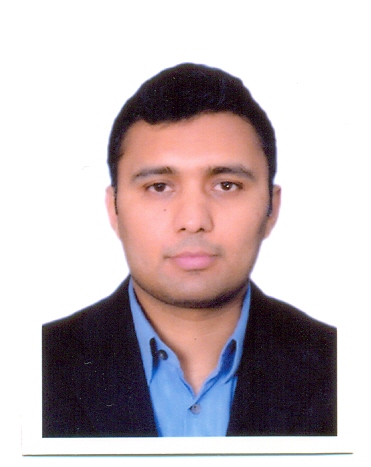 A personable, charismatic and efficient professional, who is able to bring an assortment of knowledge and skills to every area of a business. I have a track record of over achieving and someone who is deeply passionate about sales and marketing. I have the ability to understand big picture concepts and to dive into the detail needed to implement them. Possessing broad technical knowledge of the latest marketing methodologies, I am more than able to create customer focused win-win initiatives. After 13 years in sales, business development and administration, currently seeking for a suitable position with a company where I can surrounded by like-minded individuals who strive to break records and deliver excellence.AREA OF EXPERTISECampaign Optimization Sales Management Business Planning Territory Sales Bid management Contract negotiations ProcurementB2B & B2C SellingClient Issues Identifying Business Opportunities Customer ServiceEXPERIENCE & ACHEIVEMENTSRegional Sales Manager 			M-Tech International, Dubai, UAE11/2012– Current(M-Tech is LV/MV switchgear and transformer manufacturing and trading company having its head office in Dubai, UAE, factory in Pakistan and marketing & sales office in Afghanistan)Enlisted M-Tech in US Military procurement, Oil & Gas and Construction companies. The companies includes Lukeoil, PETRONAS Carigali Iraq Holding B.V., Qatar Petroleum, Petrofac, Saipem, Lakeshore Construction, ECCi, DynCorp, Samsung Construction and many others.Got different USA and European certifications and memberships for the company like ANSI, IEEE, ASTM, AWS, PSQCA, BSI, NFPA.Developing action plans for growth in target markets. Providing information proactively to senior management, such as weekly status reports and quarterly business reviews. Office Management Ensure all contractual service levels and documentation is met.Increasing margin by effective margin management.Following up all sales leads quickly and efficiently. Compiling and accurately analyzing sales figures.Controlling bad debt in line with company targets.Developing and implementing new administrative systems.Ensuring compliance with all relevant legislation.Maintain active distribution in all primary markets. Maintaining on-going client communications via email, phone & in-person. Identifying bottlenecks in the sales process and initiating corrective action.Designed all catalogues, brochures& website.Work HistoryCountry Sales Manager  			M-Tech International, Kabul, Afghanistan03/2009 – 11/2012Was responsible for establishment of marketing and sales office in Kabul and provide day-to-day campaign oversight and management, and for implementing all promotional techniques. Also played a part in initial registrations with Afghan government and US military forces. Office management Managing staff to ensure that key target marketing areas are always covered.Provided sales support to marketing executives and field staff. Advancing the company's strategic positioning with key accounts and strategically important geographies.Maintaining strong and cordial relationships with corporate level sales and marketing executive.Identifying and monitoring the performance of competitors in the market place.Managed expense levels at or below given budget. Responsible for account budgets, expenditure forecasts, and P&L accounts.Commercial Manager			M-Tech International, Lahore, Pakistan05/2007- 03/2009Manager Business Development			TPA Consultants Pvt. Ltd., Peshawar, Pakistan08/2003-12/2006Admin & Finance Manager			OEPL Consultants (Pvt.) Ltd, Peshawar, Pakistan09/2000-05/2003Key Competencies and SkillsBusiness Development •	Ability to target companies and passive candidates by leveraging all available online and offline resources. •	Proficient in working with Customer Tracking Systems. •	Building deep and lasting relationships with customers. •	Excellent strategic sales techniques. •	Knowledge of how to manage customers with the greatest of care. •	Identifying & manage resources required to maximize volume opportunities. •	Able to work extremely well under minimal supervision. •	Strong client relationship management and development aptitude. •	Ability to lead large, complex cross-functional sales initiatives. •	Exposure to and comfortable with the process of forecasting.Managerial •	Strong consulting skills including negotiation, persuasion, coaching, teaching, influencing, and listening. •	Having deep understanding of a customer’s environments, workflows, and business processes. •	Computer literate and able to proficiently navigate all MS Office applications. •	Build business in new markets and areas. •	Highly organized, and able to prioritize and multitask. •	Ability to close business within short sales cycle. Personal •	Good knowledge of Microsoft Office including Word, Excel and Outlook.•	Always paying attention to quality and continuous improvement. •	Meticulous attention to detail. •	Having a productive and proactive work style. •	Clean and professional in appearance. •	Can independently manage complex technical sales initiatives.EducationMaster in Business Administration		Preston University, Peshawar	1999MBA degree with major subject of Finance.Bachelors of Business Administration	Al-Khair University, Peshawar	1997BBA degree with major subject of General Management.	TECHNICAL PROFICIECY.Productive Tools: MS Word, Excel, Power Point, Outlook,LAN Networking, VoIP, VPN, PC Trouble Shooting.Designing: Corel Draw, Corel Paint, Photoshop, MS Publisher.Social Media Websites: LinkedIn, Twitter, Facebook, Google+Languages.Fluent in English, Urdu, Hindko, Punjabi and Pashto. PersonalNationality:	Pakistani       Date of Birth:		            03rd October 1976Marital Status:	Married